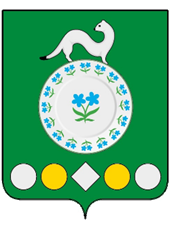 Российская ФедерацияИркутская областьУсольский муниципальный районМишелевское городское поселениеАДМИНИСТРАЦИЯПОСТАНОВЛЕНИЕОт _____________                                                                                № ________р.п. МишелевкаОб утверждении плана работы по уничтожению зарослей наркосодержащих растений и дикорастущей конопли на территории Мишелевского муниципального образования на 2022 год, и комплекса дополнительных мероприятий по профилактике алкоголизма, наркомании и иных антиобщественных проявлений в молодёжной среде на 2022 год на территории Мишелевского муниципального образования	В целях борьбы с распространением наркосодержащих растений и дикорастущей конопли, профилактике алкоголизма, наркомании и иных антиобщественных проявлений в молодёжной среде на территории Мишелевского муниципального образования, руководствуясь статьями 23,46 Устава Мишелевского муниципального образования, администрация Мишелевского муниципального образования:П О С Т А Н О В Л Я Е Т:Утвердить план работы по уничтожению зарослей наркосодержащих растений и дикорастущей конопли на территории Мишелевского муниципального образования на 2022 год (приложение 1).Утвердить комплекс дополнительных мероприятий по профилактике алкоголизма, наркомании и иных антиобщественных проявлений в молодёжной среде на 2022 год на территории Мишелевского муниципального образования (приложение 2).Создать оперативную группу по выполнению плана работы по уничтожению зарослей наркосодержащих растений и дикорастущей конопли на территории Мишелевского муниципального образования на 2022 год, в следующем составе:Кривель А.М. - заместитель главы Мишелевского муниципального образования;Дисс Ю.А. -  ведущий специалист по муниципальному хозяйству;Махнева В.Д. -  ведущий специалист по работе с населением;Сазонова Е.В. -  ведущий специалист по землепользованию.Опубликовать данное постановление в газете «Новости», разместить в информационно-телекоммуникационной сети «Интернет» на официальном сайте администрации Мишелевского муниципального образования (мишелёвка.рф). Контроль за исполнением данного постановления оставляю за собой.Глава Мишелевского муниципального образования                                                                                                           Н.А. ВалянинПЛАНработы по уничтожению зарослей наркосодержащих растений и дикорастущей конопли на территории Мишелевского муниципального образования на 2022 годВедущий специалист по работе с населением                                          В.Д. МахневаПриложение 2УТВЕРЖДЕНПостановлением администрации Мишелевского муниципального образованияот _____________ №_ _______Комплекс дополнительных мероприятий по профилактике алкоголизма, наркомании  и иных антиобщественных проявлений в молодёжной среде на 2022 год на территории Мишелевского муниципального образованияВедущий специалист по работе с населением 			                  В.Д. Махнева	                                      Приложение № 1УТВЕРЖДЕНПостановлением администрации Мишелевского муниципального образованияот ______________№________№МероприятияСрок исполнения1Рассмотреть на заседании Административного Совета вопрос о проведении профилактической операции «Мак»Март2Заседание оперативной группыАпрель3Проведение разъяснительной работы среди учащихся школ «О пагубном влиянии наркотиков на организм человекаАпрель-май4Рекомендовать организациям, осуществляющим сельскохозяйственную деятельность, при проведении полевых работ провести обработку  участков с очагами произрастания наркосодержащих растений и дикорастущей конопли.Апрель-июль5Проводить рейды по выявлению очагов произрастания наркосодержащих растений и дикорастущей конопли на территории Мишелевского муниципального образованияМай-октябрь6Уничтожение зарослей наркосодержащих растений и дикорастущей коноплиМай-октябрь7Проводить учет неблагополучных семей, молодежи «группы риска» для индивидуальной работыПостоянно	Цель: совершенствование системы профилактики злоупотребления наркотическими средствами и другими психоактивными веществами среди молодежи и несовершеннолетних, а также предупреждение преступлений и правонарушений, связанных со злоупотреблением и незаконным оборотом наркотиков.Задачи:- выявление потребителей психоактивных веществ на ранней стадии среди несовершеннолетних Мишелевского муниципального образования;- создание информационной среды по проблеме злоупотребления психоактивными веществами, формирования активной общественной позиции населения против злоупотребления психоактивными веществами, пропаганда здорового образа жизни.Ожидаемые результаты:- повышение антинаркотической ориентации общества для морального и физического оздоровления подростков и молодежи;-выявление потребителей психоактивных веществ на ранней стадии, снижение доступности психоактивных веществ для подростков, молодежи;-повышение информированности населения Мишелевского муниципального образования по проблемам злоупотребления психоактивными веществами, демонстрационных материалов по профилактике злоупотребления психотропных веществ;-повышение интереса родителей к вопросам антинаркотического воспитания детей и подростков (увеличение количества обращений к специалистам);-расширение охвата детей, подростков и молодежи программами профилактики злоупотребления психоактивными веществами в учебных заведениях;-формирование позитивного отношения молодёжи к здоровому образу жизни.	Цель: совершенствование системы профилактики злоупотребления наркотическими средствами и другими психоактивными веществами среди молодежи и несовершеннолетних, а также предупреждение преступлений и правонарушений, связанных со злоупотреблением и незаконным оборотом наркотиков.Задачи:- выявление потребителей психоактивных веществ на ранней стадии среди несовершеннолетних Мишелевского муниципального образования;- создание информационной среды по проблеме злоупотребления психоактивными веществами, формирования активной общественной позиции населения против злоупотребления психоактивными веществами, пропаганда здорового образа жизни.Ожидаемые результаты:- повышение антинаркотической ориентации общества для морального и физического оздоровления подростков и молодежи;-выявление потребителей психоактивных веществ на ранней стадии, снижение доступности психоактивных веществ для подростков, молодежи;-повышение информированности населения Мишелевского муниципального образования по проблемам злоупотребления психоактивными веществами, демонстрационных материалов по профилактике злоупотребления психотропных веществ;-повышение интереса родителей к вопросам антинаркотического воспитания детей и подростков (увеличение количества обращений к специалистам);-расширение охвата детей, подростков и молодежи программами профилактики злоупотребления психоактивными веществами в учебных заведениях;-формирование позитивного отношения молодёжи к здоровому образу жизни.МЕРОПРИЯТИЕМЕРОПРИЯТИЕСРОКИРаздел 1. Организационное обеспечение профилактики наркомании и токсикоманииРаздел 1. Организационное обеспечение профилактики наркомании и токсикоманииРаздел 1. Организационное обеспечение профилактики наркомании и токсикоманииОрганизация и проведение тренингов,  недель профилактики, классных часов, социально-психологических тестирований, педагогических чтений для родителей и учащихся учреждений образования по профилактике наркомании, алкоголизма, токсикомании и пр. негативных проявленийОрганизация и проведение тренингов,  недель профилактики, классных часов, социально-психологических тестирований, педагогических чтений для родителей и учащихся учреждений образования по профилактике наркомании, алкоголизма, токсикомании и пр. негативных проявлений2022 годРазмещение и распространение антинаркотической пропагандыРазмещение и распространение антинаркотической пропагандыпостоянноРазработка алгоритма действий педагогов и администрации учебных заведений при подозрении, что подросток находится на территории учреждения образования в состоянии наркотического опьянения и при возникновении подозрения периодического потребления несовершеннолетним наркотиковРазработка алгоритма действий педагогов и администрации учебных заведений при подозрении, что подросток находится на территории учреждения образования в состоянии наркотического опьянения и при возникновении подозрения периодического потребления несовершеннолетним наркотиковпостоянноРаздел 2. Профилактические мероприятияРаздел 2. Профилактические мероприятияРаздел 2. Профилактические мероприятияИзучения общественного мнения среди несовершеннолетних и молодежи по проблеме распространения ПАВИзучения общественного мнения среди несовершеннолетних и молодежи по проблеме распространения ПАВВ течение годаИгровые программы, информационные акции в рамках Районных профилактических мероприятийИгровые программы, информационные акции в рамках Районных профилактических мероприятийВ течение годаПостоянно действующие выставки литературы наркопрофилактического направления в библиотеках учреждений образованияПостоянно действующие выставки литературы наркопрофилактического направления в библиотеках учреждений образованияПостоянноВсемирный день без табака (Всемирный день против курения) с 1988г. Акция «Меняю сигаретку на витаминную таблетку» Видеоролик по итогам акцииВсемирный день без табака (Всемирный день против курения) с 1988г. Акция «Меняю сигаретку на витаминную таблетку» Видеоролик по итогам акцииМайВсемирный день борьбы со СПИДом (с 1988г.):Акция «Как уберечь себя от СПИДа»Всемирный день борьбы со СПИДом (с 1988г.):Акция «Как уберечь себя от СПИДа»НоябрьАкция по пропаганде ЗОЖ «Ах, эти вредные привычки» Спортивная игра «Здоров будешь, все добудешь»  Акция по пропаганде ЗОЖ «Ах, эти вредные привычки» Спортивная игра «Здоров будешь, все добудешь»  НоябрьАкция «Мы за ЗОЖ» к дню отказа от куренияАкция «Мы за ЗОЖ» к дню отказа от куренияМайКонкурс рисунков ко Всемирному дню здоровья «Сила здоровья в твоих руках»Конкурс рисунков ко Всемирному дню здоровья «Сила здоровья в твоих руках»АпрельВыпуск стенгазеты «Никотину скажем- НЕТ!».Выпуск стенгазеты «Никотину скажем- НЕТ!».МайИнформационная беседа по профилактике СПИДа «Горькие плоды, сладкой жизни»Информационная беседа по профилактике СПИДа «Горькие плоды, сладкой жизни»Декабрь«Спорт-норма жизни» - серия спортивных состязаний«Спорт-норма жизни» - серия спортивных состязанийМай-сентябрьРаздел 3. Информационное обеспечениеРаздел 3. Информационное обеспечениеРаздел 3. Информационное обеспечениеИзготовление и распространение листовок по профилактике злоупотребления наркотическими средствами и другими психоактивными веществами различными категориями населения, прежде всего молодежью и несовершеннолетними, а также предупреждение преступлений и правонарушений, связанных со злоупотреблением и незаконным оборотом наркотиковИзготовление и распространение листовок по профилактике злоупотребления наркотическими средствами и другими психоактивными веществами различными категориями населения, прежде всего молодежью и несовершеннолетними, а также предупреждение преступлений и правонарушений, связанных со злоупотреблением и незаконным оборотом наркотиковВ течение года